Освобождение от уголовной ответственности с привлечением лица к адм. ответственности не применяется к лицу, совершившему преступление, уголовная ответственность  за которое наступает при условии, что деяние совершено в течение года после наложения адм. взыскания за такое же нарушение - административная  преюдиция – ч. 3 ст. 86. (ч. 1 ст. 188 – Клевета, ч. 1 ст. 189 – Оскорбление и др.)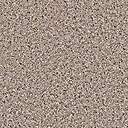 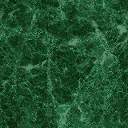 